§452.  Manner of display1.  Position of registration plate.  A registration plate must be displayed horizontally.  Only one set of Maine registration plates may be displayed on one vehicle.  A registration plate must be attached to the front and the rear of each vehicle except as follows.A.  A trailer and semitrailer registration plate may be attached only to the rear of that trailer or semitrailer.  [PL 1993, c. 683, Pt. A, §2 (NEW); PL 1993, c. 683, Pt. B, §5 (AFF).]B.  A motorcycle registration plate may not be attached to the front of that motorcycle.  [PL 2005, c. 577, §10 (AMD).]C.  A manufacturer, dealer or transporter registration plate may be attached only to the rear of the vehicle.  [PL 1993, c. 683, Pt. A, §2 (NEW); PL 1993, c. 683, Pt. B, §5 (AFF).]D.  A truck tractor registration plate may be attached only to the front of that truck tractor.  [PL 1993, c. 683, Pt. A, §2 (NEW); PL 1993, c. 683, Pt. B, §5 (AFF).][PL 2005, c. 577, §10 (AMD).]2.  Farm trucks.  The registration plate for a farm truck or vehicle used for hauling forest products may be attached by means of a rigid or semirigid bracket that allows the plate to swing freely.[PL 1993, c. 683, Pt. A, §2 (NEW); PL 1993, c. 683, Pt. B, §5 (AFF).]3.  Proper display.  Registration plates must always be properly displayed.[PL 2003, c. 452, Pt. Q, §2 (AMD); PL 2003, c. 452, Pt. X, §2 (AFF).]4.  Plainly visible and legible.  Registration plates, including the numbers, letters and words, must always be plainly visible and legible.[PL 2003, c. 452, Pt. Q, §3 (NEW); PL 2003, c. 452, Pt. X, §2 (AFF).]SECTION HISTORYPL 1993, c. 683, §A2 (NEW). PL 1993, c. 683, §B5 (AFF). PL 2003, c. 452, §§Q2,3 (AMD). PL 2003, c. 452, §X2 (AFF). PL 2005, c. 577, §10 (AMD). The State of Maine claims a copyright in its codified statutes. If you intend to republish this material, we require that you include the following disclaimer in your publication:All copyrights and other rights to statutory text are reserved by the State of Maine. The text included in this publication reflects changes made through the First Regular Session and the First Special Session of the131st Maine Legislature and is current through November 1, 2023
                    . The text is subject to change without notice. It is a version that has not been officially certified by the Secretary of State. Refer to the Maine Revised Statutes Annotated and supplements for certified text.
                The Office of the Revisor of Statutes also requests that you send us one copy of any statutory publication you may produce. Our goal is not to restrict publishing activity, but to keep track of who is publishing what, to identify any needless duplication and to preserve the State's copyright rights.PLEASE NOTE: The Revisor's Office cannot perform research for or provide legal advice or interpretation of Maine law to the public. If you need legal assistance, please contact a qualified attorney.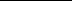 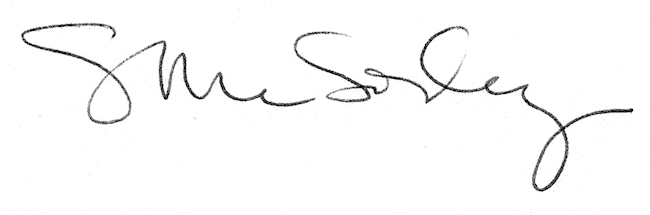 